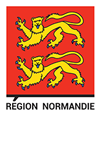 Je, soussigné, Nom 						Prénom date de naissance					Lieu de naissanceDemeurantCode Postal			Ville  Téléphonedomicile                                                bureau ou portable 			Adresse mailProfessionNuméro de licence					Club d'appartenanceDéclare être candidat(e)  au sein de la Commission  ARMES               EPEE                 FLEURET            SABRE             ARBITRAGE		            DEVELOPPEMENT DE L’ESCRIME  	DISCIPLINE	MATERIEL ME	MEDICAL	CREFEDCOMPETENCES  PERSONNELLESARME PRATIQUEE                  EPEE                 FLEURET            SABRE NIVEAU DE PRATIQUE dans l’ARMEARBITRAGENIVEAU DE PRATIQUE   	   Départemental        Régional            National         InternationalAutres………………… ENSEIGNANTSANIMATEUR 		EDUCATEUR  		BREVET   ETAT   								A préciserBPJEPS 			CQP Carte professionnelle – date de validité ……/……./……..OBSERVATIONS 	Pour les commissions de DISCIPLINE et MEDICALE , merci de préciser vos compétences, vos connaissances personnelles. Vous pouvez également indiquer la motivation à votre candidature. Fait à  …………………………… le								Signature, 